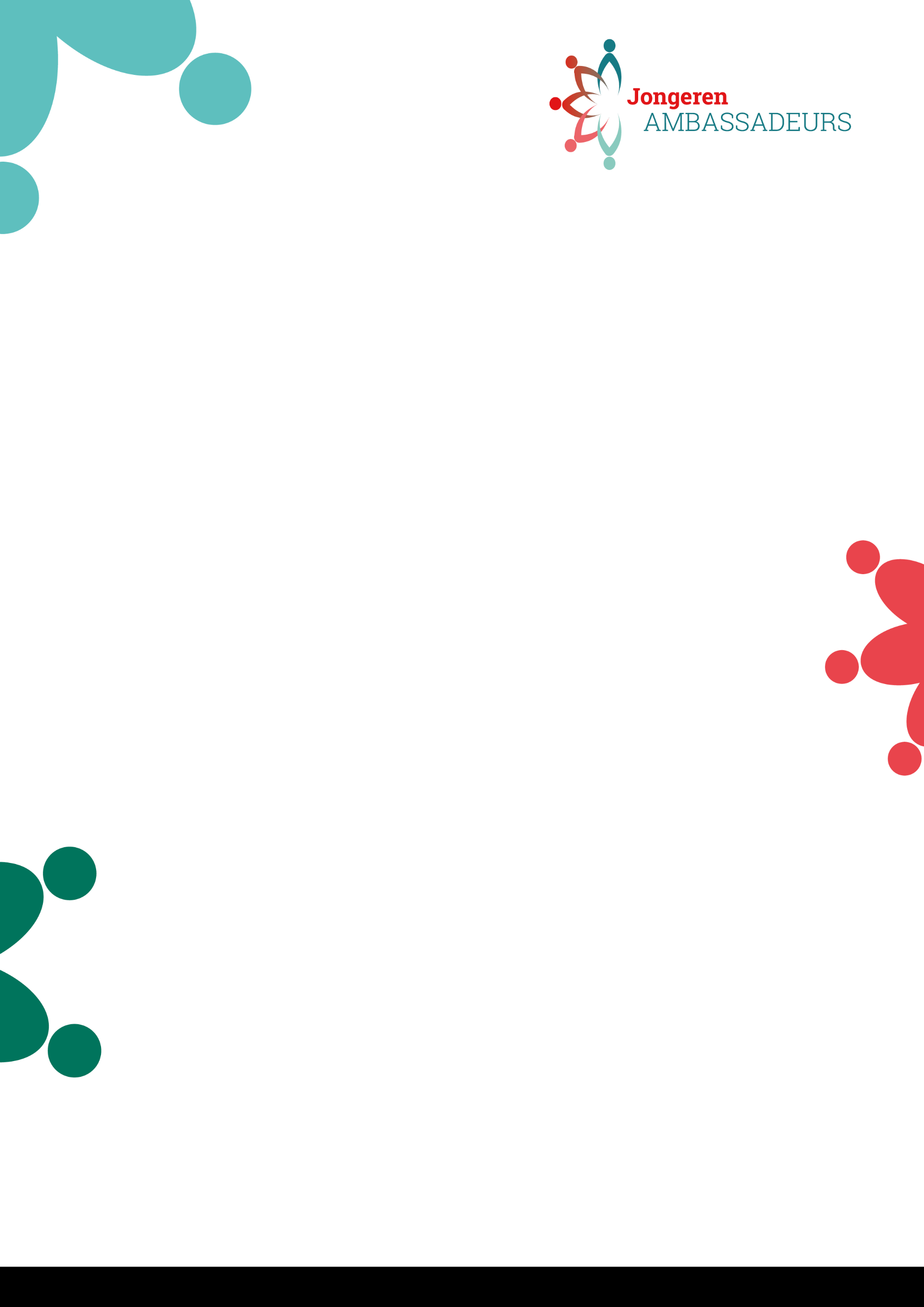 Laat jij je stem horen? - Opdrachtenformulier Naam:Klas: Datum: Opdracht 1: Op welke manier maakt Greta Thunberg impact? Tip! Wat kun je vinden over Greta Thunberg op google en YouTube? 
Opdracht 2:
Bedenk drie (maatschappelijke) organisaties in jouw dorp of stad waar jij interesse in hebt. Tip! Inspiratie nodig? Google op ‘organisatie in [naam dorp of stad] en een thema dat jij interessant vindt [denk aan: dieren, natuur, zorg, politiek, sport, theater, bibliotheek, etc.] of kijk op www.jongerenambassadeurs.com/droomplek. 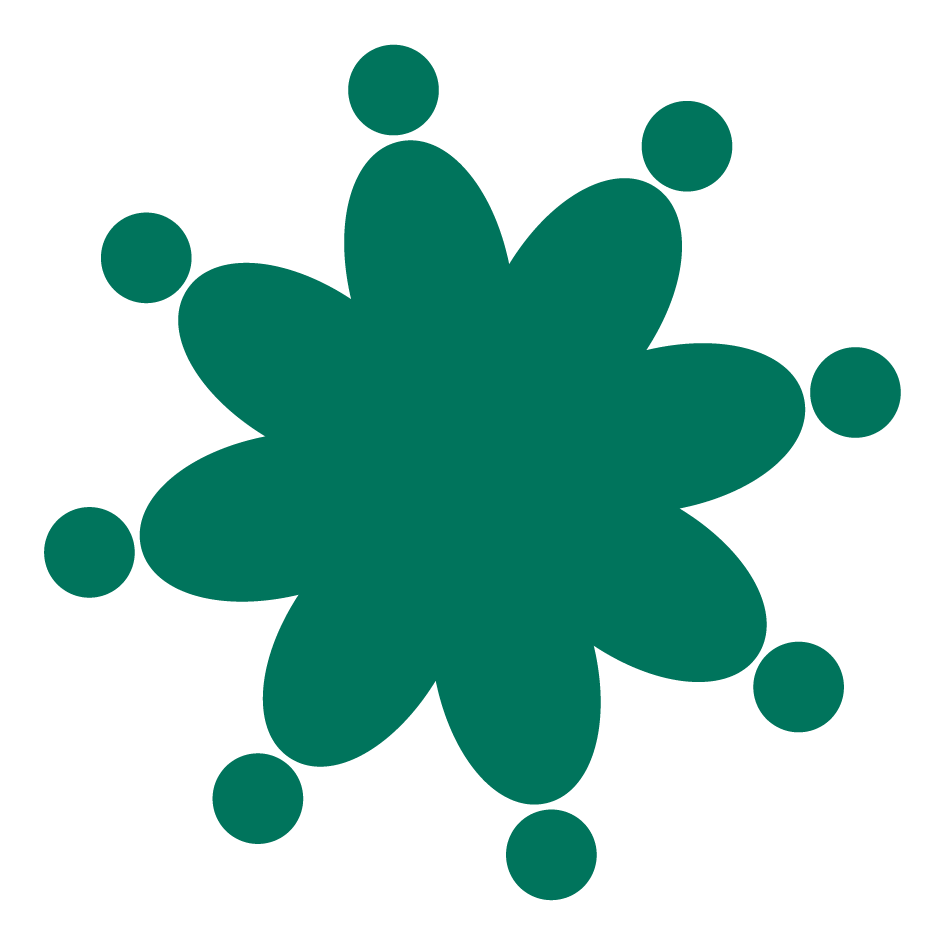 Opdracht 3: Bekijk de websites van de organisaties die jij hebt uitgekozen bij opdracht 2. Bedenk bij elke organisatie 1 vraag waarop jij hen als Jongerenambassadeur advies zou kunnen geven. Let op! Je hoeft geen inhoudelijke kennis van het onderwerp te hebben. Het gaat er om dat jij vanuit jouw ideeën als jongere met de organisatie meedenkt. Jij weet tenslotte wat jongeren interessant vinden! En jij denkt misschien wel heel anders over hoe je iets moet oplossen of hoe je iets aan moet pakken. 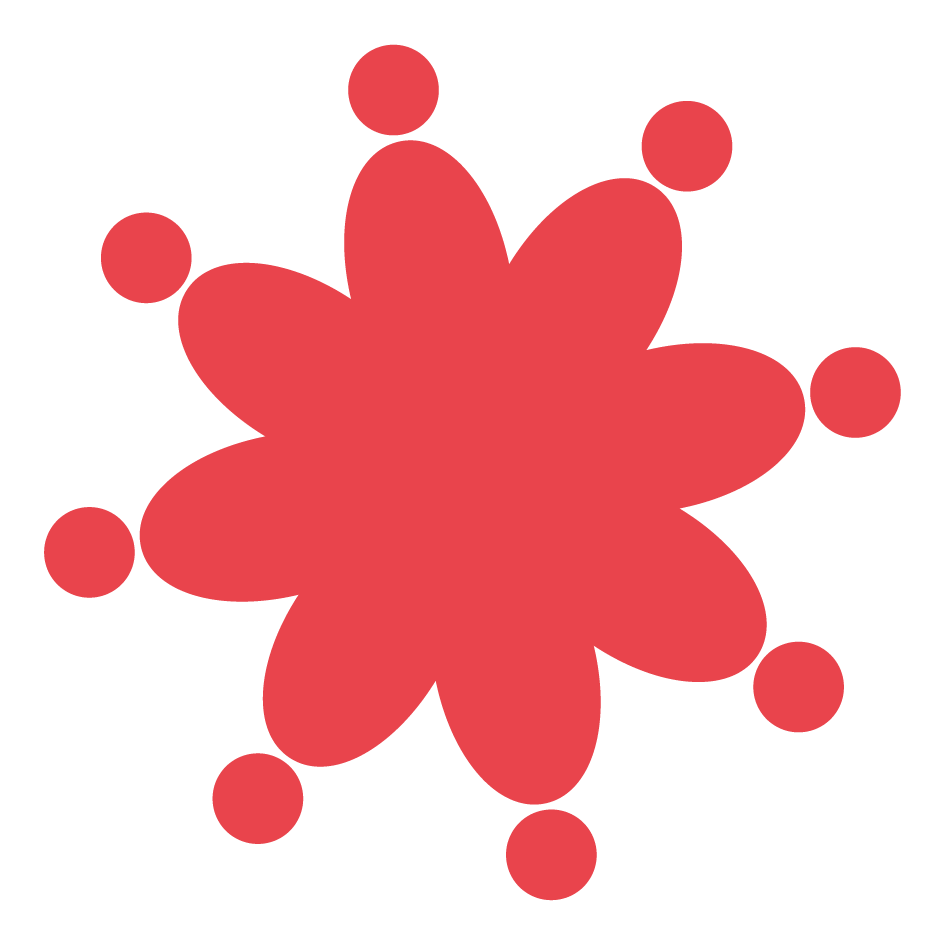 Opdracht 4: Welke informatie heb je nodig om de vraag te beantwoorden en de organisatie advies te geven? Geef op je opdrachtenformulier aan hoe jij te werk zou gaan. 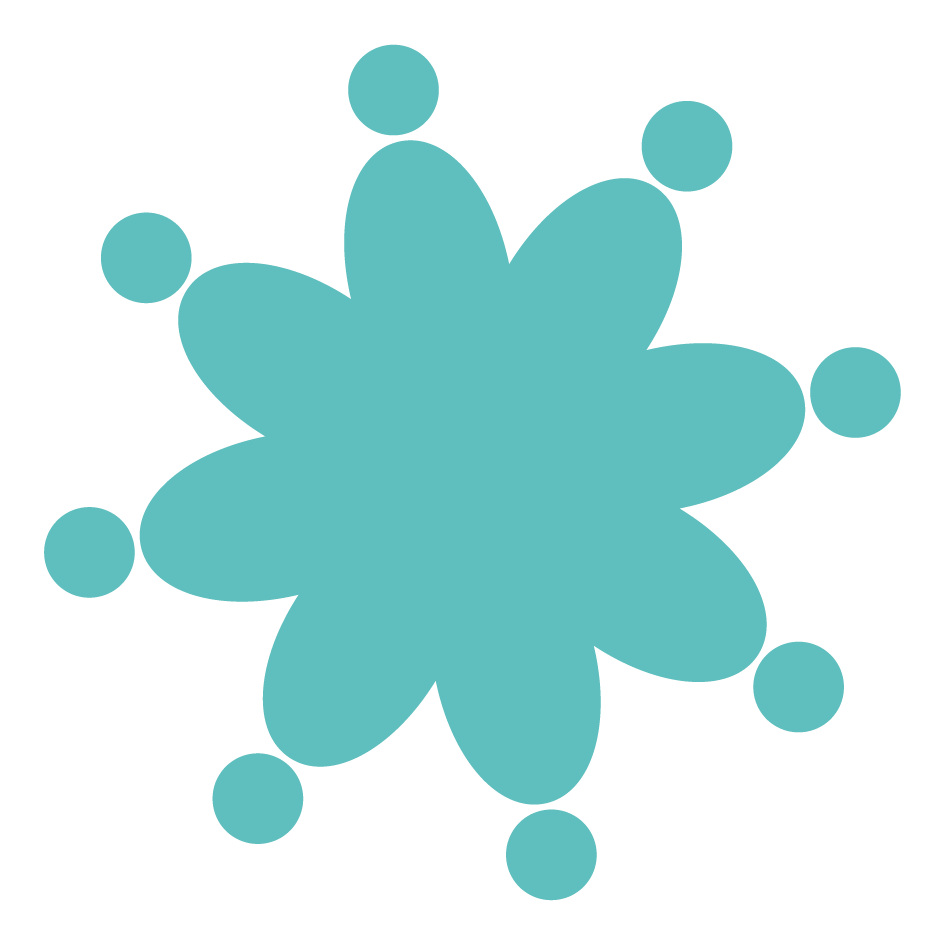 Tip! Je kunt denken aan: (literatuur)onderzoek, interviews, een enquête rondsturen, (online) brainstormen met andere jongeren of organisaties. 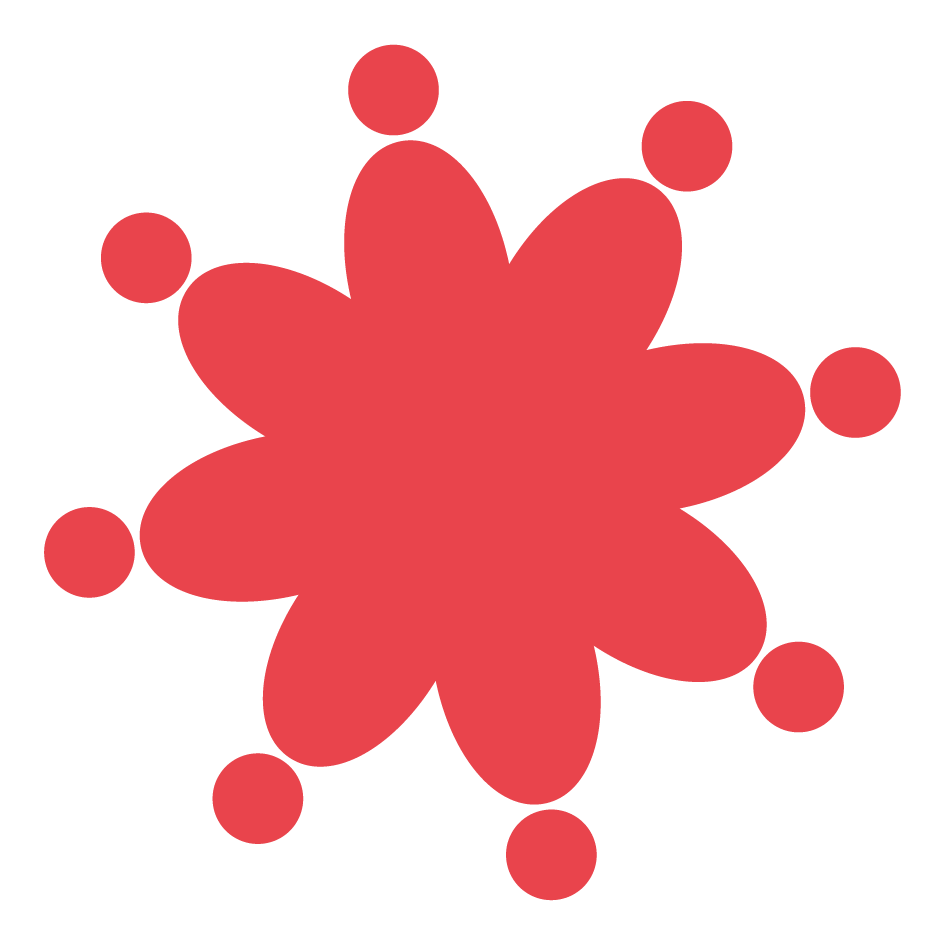 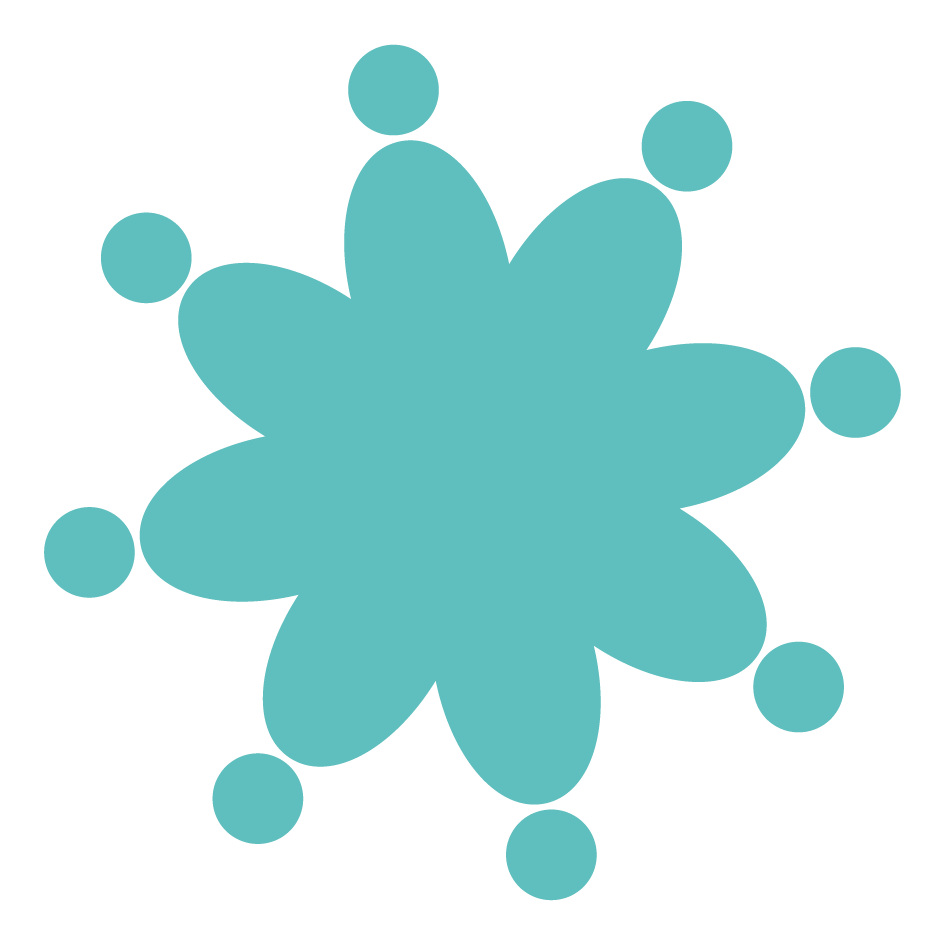 Opdracht 5: Aan welk maatschappelijk vraagstuk draag jij bij met jouw advies?  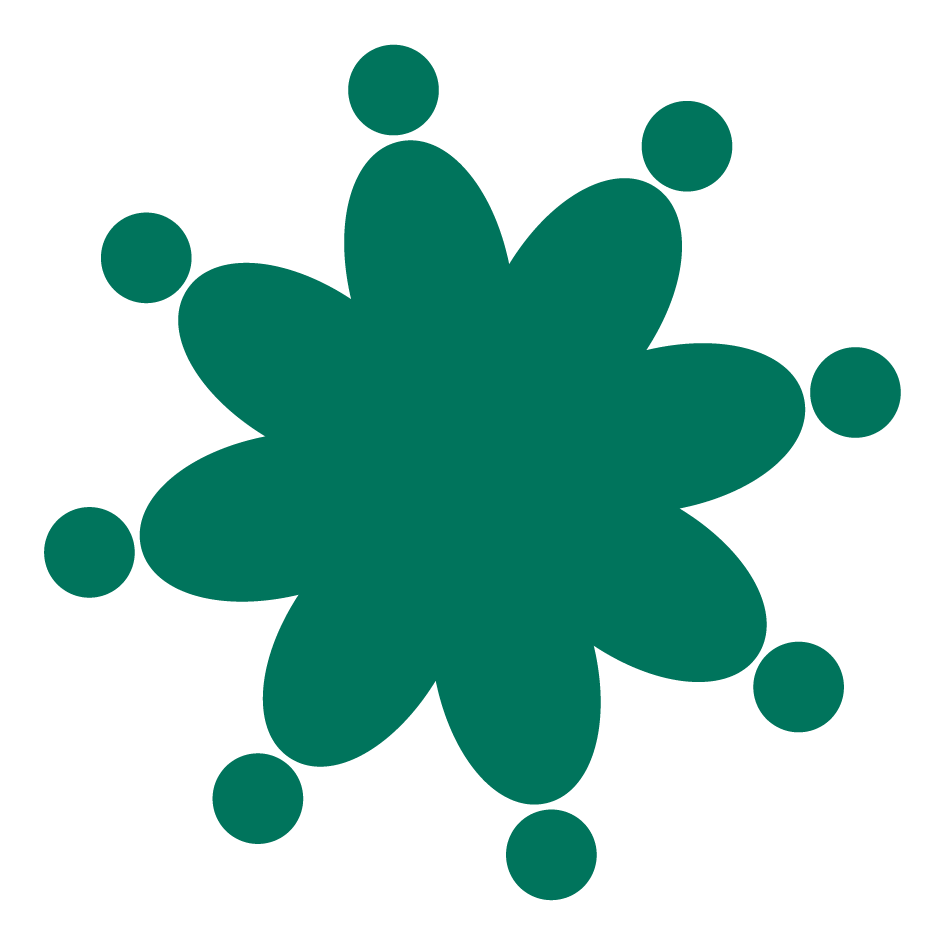 Laat van je horen!Gefeliciteerd, door het afronden van deze opdrachten heb jij de eerste stap gezet om jouw stem te laten horen! Stuur je opdrachtenformulier op naar je docent en laat zien hoe jij impact wil maken. Lijkt het jou wat om jouw ideeën in praktijk te brengen? En écht advies te geven aan een organisatie? Dat kan! Het project Jongerenambassadeurs helpt jou bij het vinden van een organisatie die past bij jouw interesses en legt het eerste contact. Daarnaast krijg je een online training via én een persoonlijke jongerencoach die je begeleidt en klaar staat voor al jouw vragen. Benieuwd hoe het nou precies in zijn werk gaat of meteen aanmelden? Kijk op www.jongerenambassadeurs.com, de instagram @jongerenambassadeurs, stuur een appje naar 06 18530825 of stuur dit opdrachtenformulier door naar info@jongerenambassadeurs.com met je nummer [                              ]. Zij leggen contact via Whatsapp om aan de slag te gaan! Wat wil ze veranderen?Hoe heeft ze haar stem laten horen? Wat heeft ze tot nu toe bereikt? OrganisatieOmschrijving organisatie OrganisatieVraag  OrganisatieDeelvragen / benodigde informatie  MethodeOrganisatieMaatschappelijk vraagstuk  Waarom draagt jouw advies bij aan dit maatschappelijk vraagstuk?  